УтверждаюПредседатель Контрольно-счетного комитета Лахденпохского  муниципального района________________Н.Е.Богдан «__» ноября 2015 г. ОТЧЕТо результатах контрольного мероприятия№ 9                                                                                                                 30 ноября 2015 г.Наименование (тема) контрольного мероприятия: «Проверка осуществления главными администраторами средств бюджета Элисенваарского сельского поселения внутреннего финансового контроля и внутреннего финансового аудита для подготовки предложений по его совершенствованию».Основание проведения контрольного мероприятия: пункт 3.8 плана работы Контрольно-счетного комитета Лахденпохского муниципального района на 2015 год, распоряжение Контрольно-счетного комитета Лахденпохского муниципального района от 11.11.2015 № 32 «О проведении контрольного мероприятия».Цель(и) контрольного мероприятия: оценка соблюдения требований законодательства при организации и проведении главными распорядителями средств бюджета Элисенваарского сельского поселения внутреннего финансового контроля и внутреннего финансового аудита, оценка уровня организации, надежности внутреннего финансового контроля, соблюдение нормативно-правовых актов по соответствующим вопросам.Сроки проведения контрольного мероприятия: с 11 ноября 2015 года по 04 декабря 2015 года.Объекты контрольного мероприятия: Администрация Элисенваарского сельского поселения.Проверяемый период деятельности: январь-октябрь 2015 года.Исполнитель контрольного мероприятия: инспектор Контрольно-счетного комитета Лахденпохского муниципального района  - Макарова М.А.Нормативные документы, использованные в работе:- Бюджетный кодекс Российской Федерации от 31.07.1998  №145-ФЗ (далее – Бюджетный кодекс);- Федеральный закон от 06.12.2011 № 402-ФЗ «О бухгалтерском учете»;- Письмо Министерства Финансов Российской Федерации от 19 января 2015 г. N 02-11-05/932 с Приложениями «Методические рекомендации по осуществлению внутреннего финансового контроля», «Методические рекомендации по осуществлению внутреннего финансового аудита»;- Приказ Министерства финансов Российской Федерации № 157н от 01.12.2010 г. «Об утверждении единого плана счетов бухгалтерского учета для органов государственной власти (государственных органов), органов местного самоуправления, органов управления государственными внебюджетными фондами, государственных академий наук, государственных (муниципальных) учреждений и инструкции по его применению»;- «Положение  о бюджетном процессе в муниципальном образовании «Элисенваарское сельское поселение», принятое решением Совета Элисенваарского сельского поселения № 18/71-3 от 28.10.2015 г.Оформленные акты, заключения, справки и т.п., использованные в отчете, ознакомление с ними под расписку руководителя или иных должностных лиц проверенных объектов, наличие письменных объяснений, замечаний или возражений и заключение инспектора по ним: По результатам контрольного мероприятия инспектором Контрольно-счетного комитета Лахденпохского муниципального района М.А.Макаровой был оформлен и подписан акт проверки от 23.11.2015г (далее – Акт).24.11.2015 г. Акт передан для ознакомления под расписку Главе Элисенваарского сельского поселения Герасимовой Т.В.Администрацией Элисенваарского сельского поселения 25.11.2015 года был возвращен подписанный Акт без возражений и пояснений. Неполученные документы из числа затребованных с указанием причин или иные факты, препятствовавшие работе: нет.Результаты контрольного мероприятия (анализ соблюдения нормативных правовых актов, установленные нарушения и недостатки в проверяемой сфере и в деятельности объектов контрольного мероприятия с оценкой ущерба или нарушения):В соответствии со статьей 160.2-1 Бюджетного кодекса главный администратор бюджетных средств должен осуществлять внутренний финансовый контроль, внутренний финансовый аудит.В соответствии с частью 5 статьи 160.2-1 Бюджетного кодекса внутренний финансовый контроль и внутренний финансовый аудит осуществляются в соответствии с порядком, установленным соответственно Правительством Российской Федерации, высшим исполнительным органом государственной власти субъекта Российской Федерации, местной администрацией.Методическими рекомендациями по осуществлению внутреннего финансового контроля, Методическими рекомендациями по осуществлению внутреннего финансового аудита, подготовленными Министерством финансов Российской Федерации, определены:- в части внутреннего финансового контроля -  субъекты, предмет, формы и методы внутреннего финансового контроля, порядок его проведения, ответственность должностных лиц за организацию внутреннего финансового контроля;- в части внутреннего финансового аудита -  субъекты, предмет внутреннего финансового аудита, методы его проведения, права и обязанности и ответственность должностных лиц субъекта внутреннего финансового аудита, порядок организации работы по проведению внутреннего финансового аудита, порядок подготовки отчетности о результатах осуществления внутреннего финансового аудита. Общие сведения	Администрация Элисенваарского сельского поселения зарегистрирована в качестве юридического лица за ОГРН 1051002039043. При постановке юридического лица на учет в налоговом органе ему присвоен ИНН/КПП 1012007757 / 101201001.Администрация Элисенваарского сельского поселения обладает правами юридического лица. 	Согласно решению  Совета Элисенваарского сельского поселения «О бюджете Элисенваарского сельского поселения на 2015 год» от 25.12.2014 г. № 12/42-3:1.  В соответствии с приложением № 1 наделены полномочиями главного администратора доходов бюджета Элисенваарского сельского поселения на 2015 год:- Администрация Лахденпохского муниципального района;- Администрация Элисенваарского сельского поселения;- Управление Федерального казначейства по Смоленской области;- Территориальные органы Федеральной налоговой службы.2.  В соответствии с приложением № 2 Администрация Элисенваарского сельского поселения (далее – Администрация) является главным администратором источников финансирования дефицита бюджета Элисенваарского сельского поселения на 2015 год.3. В соответствии с приложением № 4 Администрация является главным распорядителем средств бюджета Элисенваарского сельского поселения на 2015 год.	Подведомственным получателем бюджетных средств Администрации является муниципальное  казенное учреждение «Эстерловский культурно-библиотечный центр».Проверка осуществления главными администраторами средств бюджета Элисенваарского сельского поселения внутреннего финансового контроляКонтрольно-счетным комитетом Лахденпохского муниципального района в адрес Главы Элисенваарского сельского поселения были направлены запросы (исх. № 2-05-3/01/189, 2-05-3/01/190 от 13.11.2015г.) о предоставлении информации, материалов и нормативных документов, регламентирующих осуществление главными администраторами средств бюджета Элисенваарского сельского поселения внутреннего финансового контроля и внутреннего финансового аудита. 	Согласно письму Администрации (исх. № 486  от 13.11.2015 г.)  постановлением Администрации Элисенваарского сельского поселении от 01.09.2015 года № 49 утвержден Порядок осуществления внутреннего финансового контроля в администрации Элисенваарского сельского поселения. Других нормативных правовых актов в области внутреннего финансового контроля и аудита в Администрации не разработано. 	Утвержденный Порядок осуществления внутреннего финансового контроля в администрации Элисенваарского сельского поселения (далее – Порядок) не соответствует положениям Методических рекомендаций по осуществлению внутреннего финансового контроля, Методических рекомендаций по осуществлению внутреннего финансового аудита, подготовленным Министерством финансов Российской Федерации.	Учитывая положения вышеуказанных Методических рекомендаций, нормативных правовых актов Российской Федерации, Республики Карелия (разработанные на уровне Российской Федерации и Республики Карелия порядки осуществления главными администраторами средств соответствующего бюджета внутреннего финансового контроля и внутреннего финансового аудита) можно сделать вывод, что Порядок не содержит необходимые определения, мероприятия, регламенты по осуществлению внутреннего финансового контроля и внутреннего финансового аудита:1. Задачи внутреннего финансового контроля, установленные Порядком, не отражают охват внутренним финансовым контролем всех внутренних бюджетных процедур.2. Порядком определен не полный перечень внутренних бюджетных процедур, в отношении которых осуществляется внутренний финансовый контроль.3. Порядком не установлены методы проведения внутреннего финансового контроля (самоконтроль, контроль по уровню подчиненности, контроль по уровню подведомственности), деление контрольных действий на визуальные, автоматические, смешанные.4. Порядком не установлены способы проведения внутреннего финансового контроля (сплошной и выборочный способы).5. Не установлен порядок  формирования, утверждения и актуализации карт внутреннего финансового контроля (в соответствии с п.20 Методических рекомендаций по осуществлению внутреннего финансового контроля).6. Не установлен порядок ведения, учета и хранения регистров (журналов) внутреннего финансового контроля (в соответствии с п.20 Методических рекомендаций по осуществлению внутреннего финансового контроля).7. Не установлен порядок составления и представления отчетности о результатах внутреннего финансового контроля (в соответствии с п.20 Методических рекомендаций по осуществлению внутреннего финансового контроля).8. Порядком не определен (ы) ответственный (ые) за организацию внутреннего финансового контроля.9. Порядком не установлен регламент осуществления ведомственного финансового контроля (в соответствии с п.20 Методических рекомендаций по осуществлению внутреннего финансового контроля).10. Отсутствует Порядок осуществления внутреннего финансового аудита, включающий в себя: - цели осуществления внутреннего финансового аудита главными распорядителями средств бюджета, главными администраторами доходов бюджета, главными администраторами источников финансирования дефицита бюджета;- субъекты внутреннего финансового аудита;- предмет внутреннего финансового аудита;- формы проведения внутреннего финансового аудита;- ответственный за организацию внутреннего финансового аудита;- порядок составления, утверждения и ведения годового плана внутреннего финансового аудита (в соответствии с п.12 Методических рекомендаций по осуществлению внутреннего финансового аудита);- форма акта аудиторской проверки, порядок направления и сроки его рассмотрения объектом аудита (в соответствии с п.31 Методических рекомендаций по осуществлению внутреннего финансового аудита);- порядок составления и представления годовой отчетности о результатах осуществления внутреннего финансового аудита (в соответствии с п.39 Методических рекомендаций по осуществлению внутреннего финансового аудита).	Следует отметить, что согласно пункту 6 Инструкции по применению Единого плана счетов бухгалтерского учета для органов государственной власти (государственных органов), органов местного самоуправления, органов управления государственными внебюджетными фондами, государственных академий наук, государственных (муниципальных) учреждений, утвержденной приказом Минфина России от 01.12.2010 № 157н (далее – Инструкция № 157н), в составе учетной политики субъекта учета должен быть утвержден порядок организации и обеспечения (осуществления) субъектом учета внутреннего финансового контроля. 	Постановлением Администрации Элисенваарского сельского поселения от 30.12.2014 № 76 «Об утверждении учетной политики в Администрации Элисенваарского сельского поселения на 2015 год» утверждено Положение об учетной политике Администрации Элисенваарского сельского поселения.В нарушение требований Инструкции № 157н  Администрацией Элисенваарского сельского поселения не утвержден в составе учетной политики порядок организации и обеспечения (осуществления) субъектом учета внутреннего финансового контроля, что может свидетельствовать как об отсутствии организации внутреннего финансового контроля, так и о низком уровне надежности внутреннего финансового контроля и достоверности бюджетной отчетности.В Администрации самостоятельное структурное подразделение внутреннего финансового контроля не создавалось.	К проверке не представлены документы, подтверждающие осуществление главным администратором бюджетных средств Элисенваарского сельского поселения Администрацией Элисенваарского сельского поселения мероприятий внутреннего финансового контроля в проверяемом периоде ни в соответствии с требованиями Бюджетного кодекса в отношении себя и подведомственного учреждения, ни в соответствии с требованиями Инструкции № 157н. Проверка осуществления главными администраторами средств бюджета Элисенваарского сельского поселения внутреннего финансового аудитаВ соответствии с пунктом 4 статьи 160.2-1 Бюджетного Кодекса  главные распорядители (распорядители) бюджетных средств, главные администраторы (администраторы) доходов бюджета, главные администраторы (администраторы) источников финансирования дефицита бюджета (их уполномоченные должностные лица) осуществляют на основе функциональной независимости внутренний финансовый аудит в целях:-оценки надежности внутреннего финансового контроля и подготовки рекомендаций по повышению его эффективности;-подтверждения достоверности бюджетной отчетности и соответствия порядка ведения бюджетного учета методологии и стандартам бюджетного учета, установленным Министерством финансов Российской Федерации;-подготовки предложений по повышению экономности и результативности использования бюджетных средств.В соответствии с пунктом 5 «Методических рекомендации по осуществлению внутреннего финансового аудита» предметом внутреннего финансового аудита является оценка (тестирование) эффективности (надежности) и качества процедур внутреннего финансового контроля, в том числе посредством осуществления аудита операций с активами и обязательствами, совершенных структурными подразделениями главного администратора (администраторов) бюджетных средств, подведомственными им получателями бюджетных средств, администраторами доходов бюджета, администраторами источников финансирования дефицита бюджета.Внутренний финансовый аудит осуществляется посредством проведения плановых и внеплановых аудиторских проверок. Плановые проверки осуществляются в соответствии с годовым планом внутреннего финансового аудита, утверждаемым руководителем главного администратора бюджетных средств. Главным администратором средств бюджета Элисенваарского сельского поселения Администрацией Элисенваарского сельского поселения не представлено документального подтверждения проведения внутреннего финансового аудита в проверяемом периоде в отношении себя и подведомственного ей получателя бюджетных средств.Выводы: Контрольно – счетный комитет Лахденпохского муниципального района отмечает следующие не нашедшие стоимостного выражения недостатки и нарушения федерального законодательства:Утвержденный постановлением Администрации Элисенваарского сельского поселения от 01.09.2015 № 49 Порядок осуществления внутреннего финансового контроля в администрации Элисенваарского сельского поселения не соответствует требованиям правовых актов, регулирующих правоотношения в области осуществления внутреннего финансового контроля. В нарушение Инструкции № 157н в Администрации Элисенваарского сельского поселения в составе учетной политики не утвержден порядок организации и обеспечения (осуществления) субъектом учета внутреннего финансового контроля.Главным администратором средств бюджета Эдисенваарского сельского поселения Администрацией Элисенваарского сельского поселения в проверяемом периоде внутренний финансовый контроль не осуществлялся ни в самом учреждении, ни в отношении подведомственного ему получателя бюджетных средств, что является нарушением пункта 1 статьи 160.2-1 Бюджетного кодекса.В нарушение требований пункта 4 статьи 160.2-1 Бюджетного кодекса в проверяемом периоде главным администратором средств бюджета Элисенваарского сельского поселения Администрацией Элисенваарского сельского поселения внутренний финансовый аудит не осуществлялся.Порядок осуществления внутреннего финансового аудита, предусмотренный пунктом 5 статьи 160.2-1 Бюджетного кодекса, Администрацией Элисенваарского сельского поселения не установлен.Итоговые данные контрольного мероприятия в стоимостном выражении (тыс. рублей)Предложения по восстановлению и взысканию средств, наложению финансовых или иных санкций, привлечению к ответственности лиц, допустивших нарушения: нет.Предложения по устранению выявленных нарушений и недостатков в управлении и ведомственном контроле, законодательном регулировании проверяемой сферы:	По результатам контрольного мероприятия Администрации Элисенваарского сельского поселения предлагается принять меры к устранению выявленных нарушений, а именно:Рассмотреть результаты контрольного мероприятия.В срок до 31 декабря 2015 года разработать и утвердить Порядок осуществления внутреннего финансового контроля и внутреннего финансового аудита главными администраторами средств бюджета Элисенваарского сельского поселения в соответствии с требованиями статьи 160.2-1 Бюджетного кодекса Российской Федерации, правовыми актами, регулирующими правоотношения в области осуществления внутреннего финансового контроля и внутреннего финансового аудита.Обеспечить организацию и осуществление внутреннего финансового контроля в отношении себя как объекта контроля и в отношении подведомственных получателей средств бюджета Элисенваарского сельского поселения, а также внутреннего финансового аудита в соответствии с требованиями статьи 160.2-1 Бюджетного кодекса Российской Федерации.Другие предложения: нетНаправить отчет:Главе Элисенваарского сельского поселения Герасимовой Т.В., Председателю Совета Элисенваарского  сельского поселения Клепач Н.А.Предлагаемые представления и /или предписания: Направить представление в адрес Администрации Элисенваарского сельского поселения по приведению в соответствие требованиям статьи 160.2-1 Бюджетного кодекса Российской Федерации Порядка осуществления внутреннего финансового контроля в администрации Элисенваарского сельского поселения, по утверждению в соответствии с требованиями статьи 160.2-1 Бюджетного кодекса Российской Федерации Порядка по осуществлению внутреннего финансового аудита главными администраторами средств бюджета Элисенваарского сельского поселения, по обеспечению организации и осуществления внутреннего финансового контроля в отношении подведомственных получателей средств бюджета Элисенваарского сельского поселения, а так же внутреннего финансового аудита. Инспектор Контрольно-счетного комитетаЛахденпохского муниципального района                                     М.А.Макарова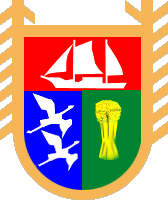 Российская  ФедерацияРеспублика КарелияКОНТРОЛЬНО-СЧЕТНЫЙ КОМИТЕТ ЛАХДЕНПОХСКОГО МУНИЦИПАЛЬНОГО РАЙОНА186730,  г. Лахденпохья, ул. Советская,  д. 7аТел.: 8(964)371-84-03  E-mail: ksklah@mail.ruНарушенияВыявлено финансовых нарушенийПредложено к устранению финансовых нарушенийПредложено к устранению финансовых нарушенийПримечаниеНарушенияВыявлено финансовых нарушенийВсегоВ том числе, к восстановлению в бюджет  Примечание12345При формировании и исполнении бюджетов000Нецелевое использование бюджетных средств000Несоответствие принципу результативности и эффективности использования000Неправомерное использование средств000В области государственной (муниципальной) собственности000При осуществлении муниципальных закупок000При ведении бухгалтерского учета и составлении отчетности000Прочие виды нарушений и недостатков000Всего000